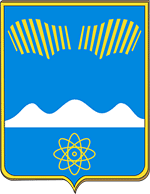 АДМИНИСТРАЦИЯ ГОРОДА ПОЛЯРНЫЕ ЗОРИ С ПОДВЕДОМСТВЕННОЙ ТЕРРИТОРИЕЙРАСПОРЯЖЕНИЕ«01» июля 2021 г.						                       № 113рОб утверждении перечня налоговых расходовмуниципального образования город Полярные Зорис подведомственной территорией на 2020 год и плановый период 2021-2022 годовВ соответствии с Порядком формирования перечня налоговых расходов муниципального образования город Полярные Зори с подведомственной территорией, утвержденным Постановлением администрации г. Полярные Зори от 22.07.2020 № 527 «Об утверждении Порядка формирования перечня налоговых расходов и оценки налоговых расходов в муниципальном образовании город Полярные Зори с подведомственной территорией»:1. Утвердить прилагаемый перечень налоговых расходов муниципального образования город Полярные Зори с подведомственной территорией на 2020 год и плановый период 2021-2022 годов.2. Распоряжение вступает в силу со дня подписания.Глава города Полярные Зорис подведомственной территорией                                                              М.О. ПуховВерхоланцева1-дело, 1-ОЭРиПР, 1-ФО, 1-ОИОиМКПриложениек распоряжению администрации города Полярные Зориот «01»  июля 2021 г. № 113рПеречень налоговых расходов муниципального образования город Полярные Зори с подведомственной территориейна 2020 год и плановый период 2021-2022 годовПеречень налоговых расходов муниципального образования город Полярные Зори с подведомственной территориейна 2020 год и плановый период 2021-2022 годовПеречень налоговых расходов муниципального образования город Полярные Зори с подведомственной территориейна 2020 год и плановый период 2021-2022 годовПеречень налоговых расходов муниципального образования город Полярные Зори с подведомственной территориейна 2020 год и плановый период 2021-2022 годовПеречень налоговых расходов муниципального образования город Полярные Зори с подведомственной территориейна 2020 год и плановый период 2021-2022 годовПеречень налоговых расходов муниципального образования город Полярные Зори с подведомственной территориейна 2020 год и плановый период 2021-2022 годовПеречень налоговых расходов муниципального образования город Полярные Зори с подведомственной территориейна 2020 год и плановый период 2021-2022 годовПеречень налоговых расходов муниципального образования город Полярные Зори с подведомственной территориейна 2020 год и плановый период 2021-2022 годовПеречень налоговых расходов муниципального образования город Полярные Зори с подведомственной территориейна 2020 год и плановый период 2021-2022 годовПеречень налоговых расходов муниципального образования город Полярные Зори с подведомственной территориейна 2020 год и плановый период 2021-2022 годовПеречень налоговых расходов муниципального образования город Полярные Зори с подведомственной территориейна 2020 год и плановый период 2021-2022 годов№ п/пНаименование налогового расхода муниципального образования город Полярные Зори с подведомственной территориейРеквизиты законодательного акта ОМСУ,  предусматривающего налоговые льготы, освобождения и иные преференции по налогам, образующие налоговые расходы муниципального образованияКатегории налогоплательщиков,  для которых предусмотрены налоговые льготы, освобождения и иные преференции по налогам, образующие налоговые расходы муниципального образования Целевая категория  налогового расхода муниципального образования Даты начала действия предусмотренных  нормативными актами ОМСУ налоговых льгот, освобождений и иных преференций по налогам, образующих налоговые расходы муниципального образования Датапрекращениядействияналоговых льгот, освобождений и иных преференций по налогам, образующих налоговые расходы муниципального образованияНаименование муниципальной  программы / наименование подпрограммы муниципальной программы / наименование структурного элемента подпрограммы муниципальной программы /наименование нормативных правовых актов, определяющих цели социально-экономической политики муниципального образованияЦели предоставления налоговых льгот, освобождений и иных преференцийПоказатели (индикаторы) достижения целей муниципальной  программы  и (или) целей социально- экономической политики муниципального образования , иные показатели (индикаторы), на значение которых оказывают влияние налоговые льготы, освобождения и иные преференции по налогам, образующие налоговые расходы муниципального образованияКуратор налогового расхода  муниципального образования12345678910111Льгота по  налогу на имущество физических лиц в виде освобождения от налогообложенияРешение Совета депутатов города Полярные Зори от 28.11.2016 № 148 «О налоге на имущество физических лиц»Члены многодетной семьи (с тремя и более несовершеннолетними детьми) Социальная поддержка01.01.2011 не установленоМП "Дополнительные меры социальной поддержки отдельных категорий граждан муниципального образования г.Полярные Зори с подведомственной территорией»Создание условий для роста благосостояния граждан - получателей мер социальной поддержкиДоля  граждан,  получивших социальную  поддержку  в результате  предоставления налоговых льгот от общего количества     граждан, обратившихся за их получениемФинансовый отдел администрации г. Полярные Зори2Льгота по  налогу на имущество физических лиц в виде освобождения от налогообложенияРешение Совета депутатов города Полярные Зори от 28.11.2016 № 148 «О налоге на имущество физических лиц»Приемные родители, опекуны и попечители, опекающие третьего и (или) последующего несовершеннолетнего ребенкаСоциальная поддержка01.01.2011 не установленоМП "Дополнительные меры социальной поддержки отдельных категорий граждан муниципального образования г.Полярные Зори с подведомственной территорией»Создание условий для роста благосостояния граждан - получателей мер социальной поддержкиДоля  граждан,  получивших социальную  поддержку  в результате  предоставления налоговых льгот от общего количества     граждан, обратившихся   за их получениемФинансовый отдел администрации г. Полярные Зори3Льгота по уплате налога на имущество физических лиц за 2019 год (срок уплаты налога - 2020 год) в виде уменьшения суммы налога, подлежащего уплате, на 50 процентовРешение Совета депутатов города Полярные Зори от 28.11.2016 № 148 «О налоге на имущество физических лиц»Физические лица, признаваемые субъектами малого или среднего предпринимательства в соответствии с Федеральным законом от 24.07.2007 N 209-ФЗ "О развитии малого и среднего предпринимательства в Российской Федерации" и осуществляющих деятельность в отраслях экономики, в наибольшей степени пострадавших в условиях ухудшения ситуации в результате распространения новой коронавирусной инфекции, перечень которых утвержден постановлением Правительства Мурманской области, в отношении объектов налогообложения, включенных в перечень, определяемый в соответствии с пунктом 7 статьи 378.2 Налогового кодекса Российской Федерации, в том числе предусмотренных абзацем вторым пункта 10 статьи 378.2 Налогового кодекса Российской Федерации не предоставляемых в аренду до 1 июля 2020 годаСоциальная поддержка01.01.201931.12.2019МП "Развитие экономического потенциала и формирование благоприятного предпринимательского климата в муниципальном образовании город Полярные Зори с подведомственной территорией"Поддержка отраслей экономики, в наибольшей степени пострадавших в условиях ухудшения ситуации в результате распространения новой коронавирусной инфекции, перечень которых утвержден постановлением Правительства Мурманской областиКоличество субъектов малого и среднего предпринимательства в расчете на 10 тыс. человек населения Финансовый отдел администрации г. Полярные Зори4Льгота по уплате налога на имущество физических лиц за 2019 год (срок уплаты налога - 2020 год) в виде уменьшения суммы налога, подлежащего уплате, на 50 процентовРешение Совета депутатов города Полярные Зори от 28.11.2016 № 148 «О налоге на имущество физических лиц»Арендаторы-физические лица, признаваемые субъектами малого или среднего предпринимательства в соответствии с Федеральным законом от 24.07.2007 N 209-ФЗ "О развитии малого и среднего предпринимательства в Российской Федерации" и осуществляющих деятельность в отраслях экономики, в наибольшей степени пострадавших в условиях ухудшения ситуации в результате распространения новой коронавирусной инфекции, перечень которых утвержден постановлением Правительства Мурманской области, в отношении объектов налогообложения, включенных в перечень, определяемый в соответствии с пунктом 7 статьи 378.2 Налогового кодекса Российской Федерации, в том числе предусмотренных абзацем вторым пункта 10 статьи 378.2 Налогового кодекса Российской Федерации предоставляемых в аренду по договорам аренды, заключенным до 1 апреля 2020 года, при условии невзимания арендной платы за период с 1 апреля 2020 года по 30 апреля 2020 года с арендаторов и снижения размера арендной платы за период с 1 мая 2020 года по 30 июня 2020 года не менее чем на 30 процентов по сравнению с размером арендной платы, установленным в договоре арендыСоциальная поддержка01.01.201931.12.2019МП "Развитие экономического потенциала и формирование благоприятного предпринимательского климата в муниципальном образовании город Полярные Зори с подведомственной территорией"Поддержка отраслей экономики, в наибольшей степени пострадавших в условиях ухудшения ситуации в результате распространения новой коронавирусной инфекции, перечень которых утвержден постановлением Правительства Мурманской областиКоличество субъектов малого и среднего предпринимательства в расчете на 10 тыс. человек населенияФинансовый отдел администрации г. Полярные Зори5Льгота по уплате налога на имущество физических лиц за 2019 год (срок уплаты налога - 2020 год) в виде уменьшения суммы налога, подлежащего уплате, на 30 процентовРешение Совета депутатов города Полярные Зори от 28.11.2016 № 148 «О налоге на имущество физических лиц»Физические лица, признаваемые субъектами малого или среднего предпринимательства в соответствии с Федеральным законом от 24.07.2007 N 209-ФЗ "О развитии малого и среднего предпринимательства в Российской Федерации" и осуществляющих деятельность в отраслях экономики, в наибольшей степени пострадавших в условиях ухудшения ситуации в результате распространения новой коронавирусной инфекции, перечень которых утвержден постановлением Правительства Мурманской области, в отношении объектов налогообложения, включенных в перечень, определяемый в соответствии с пунктом 7 статьи 378.2 Налогового кодекса Российской Федерации, в том числе предусмотренных абзацем вторым пункта 10 статьи 378.2 Налогового кодекса Российской Федерации не предоставляемых в аренду до 1 июля 2020 годаСоциальная поддержка01.01.202031.12.2020МП "Развитие экономического потенциала и формирование благоприятного предпринимательского климата в муниципальном образовании город Полярные Зори с подведомственной территорией"Поддержка отраслей экономики, в наибольшей степени пострадавших в условиях ухудшения ситуации в результате распространения новой коронавирусной инфекции, перечень которых утвержден постановлением Правительства Мурманской областиКоличество субъектов малого и среднего предпринимательства в расчете на 10 тыс. человек населенияФинансовый отдел администрации г. Полярные Зори6Льгота по уплате налога на имущество физических лиц за 2019 год (срок уплаты налога - 2020 год) в виде уменьшения суммы налога, подлежащего уплате, на 30 процентовРешение Совета депутатов города Полярные Зори от 28.11.2016 № 148 «О налоге на имущество физических лиц»Арендаторы-физические лица, признаваемые субъектами малого или среднего предпринимательства в соответствии с Федеральным законом от 24.07.2007 N 209-ФЗ "О развитии малого и среднего предпринимательства в Российской Федерации" и осуществляющих деятельность в отраслях экономики, в наибольшей степени пострадавших в условиях ухудшения ситуации в результате распространения новой коронавирусной инфекции, перечень которых утвержден постановлением Правительства Мурманской области, в отношении объектов налогообложения, включенных в перечень, определяемый в соответствии с пунктом 7 статьи 378.2 Налогового кодекса Российской Федерации, в том числе предусмотренных абзацем вторым пункта 10 статьи 378.2 Налогового кодекса Российской Федерации предоставляемых в аренду по договорам аренды, заключенным до 1 апреля 2020 года, при условии невзимания арендной платы за период с 1 апреля 2020 года по 30 апреля 2020 года с арендаторов и снижения размера арендной платы за период с 1 мая 2020 года по 30 июня 2020 года не менее чем на 30 процентов по сравнению с размером арендной платы, установленным в договоре арендыСоциальная поддержка01.01.202031.12.2020МП "Развитие экономического потенциала и формирование благоприятного предпринимательского климата в муниципальном образовании город Полярные Зори с подведомственной территорией"Поддержка отраслей экономики, в наибольшей степени пострадавших в условиях ухудшения ситуации в результате распространения новой коронавирусной инфекции, перечень которых утвержден постановлением Правительства Мурманской областиКоличество субъектов малого и среднего предпринимательства в расчете на 10 тыс. человек населенияФинансовый отдел администрации г. Полярные Зори7Льгота по земельному налогу в виде освобождения от налогообложенияРешение Совета депутатов города Полярные Зори от 27.09.2017 № 227 «О земельном налоге»Муниципальные учреждения – в отношении земельных участков, представленных для непосредственного выполнения возложенных на эти учреждения функцийтехническая01.01.2006 не установленоМП «Эффективное использование, содержание и распоряжение муниципальным имуществом муниципального образования город Полярные Зори с подведомственной территорией»Эффективное использование муниципального имущества и расходование бюджетных средствСоотношение сумм налоговых льгот, полученных муниципальными учреждениями  и  органами местного самоуправления, к налоговым     расходам бюджета (выпадающим доходам)ОИОиМК8Льгота по земельному налогу в виде освобождения от налогообложенияРешение Совета депутатов города Полярные Зори от 27.09.2017 № 227 «О земельном налоге»Органы местного самоуправления в отношении земельных участков, используемых ими для непосредственного выполнения возложенных на них функцийтехническая01.01.2006 не установленоМП «Эффективное использование, содержание и распоряжение муниципальным имуществом муниципального образования город Полярные Зори с подведомственной территорией»Эффективное использование муниципального имущества и расходование бюджетных средствСоотношение сумм налоговых льгот, полученных муниципальными учреждениями  и  органами местного самоуправления, к налоговым     расходам бюджета (выпадающим доходам)ОИОиМК9Льгота по земельному налогу в виде освобождения от налогообложенияРешение Совета депутатов города Полярные Зори от 27.09.2017 № 227 «О земельном налоге»Индивидуальные предприниматели или являющиеся коммерческой организацией юридические лица, получившие статус резидента Арктической зоны Российской Федерации в соответствии с Федеральным законом от 13.07.2020 N 193-ФЗ "О государственной поддержке предпринимательской деятельности в Арктической зоне Российской Федерации" (далее - налогоплательщики), в отношении земельных участков, расположенных на территории реализации инвестиционных проектов в границах муниципального образования город Полярные Зори с подведомственной территорией в соответствии с соглашениями об осуществлении инвестиционной деятельности в Арктической зоне Российской Федерации, на три налоговых периода, начиная с первого числа месяца, следующего за месяцем включения налогоплательщиков в реестр резидентов Арктической зоны Российской Федерации.Социальная поддержка01.01.2020три налоговых периода, начиная с первого числа месяца, следующего за месяцем включения налогоплательщиков в реестр резидентов Арктической зоны РФМП "Развитие экономического потенциала и формирование благоприятного предпринимательского климата в муниципальном образовании город Полярные Зори с подведомственной территорией"Поддержка предпринимательской деятельности в Арктической зоне РФКоличество резидентов Арктической зоны РФОИОиМК10Льгота по земельному налогу в виде освобождения от налогообложенияРешение Совета депутатов города Полярные Зори от 27.09.2017 № 227 «О земельном налоге»Физические лица, члены многодетной семьи (с тремя и более несовершеннолетними детьми), получившие земельные участки в соответствии с Законом Мурманской области от 31.12.2003 N 462-01-ЗМО "Об основах регулирования земельных отношений в Мурманской области", в отношении земельных участков, предоставленных для индивидуального жилищного строительстваСоциальная поддержка01.01.2020 не установленоМП «Эффективное использование, содержание и распоряжение муниципальным имуществом муниципального образования город Полярные Зори с подведомственной территорией»Создание условий для роста благосостояния граждан - получателей мер социальной поддержкиДоля  граждан,  получивших социальную  поддержку  в результате  предоставления налоговых льгот от общего количества     граждан, обратившихся   за их получениемОИОиМК11Льгота по земельному налогу в виде освобождения от налогообложенияРешение Совета депутатов города Полярные Зори от 27.09.2017 № 227 «О земельном налоге»Пенсионеры по старости, имеющие в постоянном (бессрочном) пользовании, собственности, пожизненном наследуемом владении земельные участки, предоставленные для садоводства, огородничества, личного подсобного хозяйства, животноводства, в отношении одного земельного участкаСоциальная поддержка01.01.2006 не установленоМП «Эффективное использование, содержание и распоряжение муниципальным имуществом муниципального образования город Полярные Зори с подведомственной территорией»Создание условий для роста благосостояния граждан - получателей мер социальной поддержкиДоля  граждан,  получивших социальную  поддержку  в результате  предоставления налоговых льгот от общего количества     граждан, обратившихся   за их получениемОИОиМК